Part Number:	PT948-47161-02Kit ContentsHardware Bag ContentsAdditional Items Required For InstallationConflictsRecommended ToolsGeneral ApplicabilityRecommended Sequence of Application*Mandatory	Vehicle Service Parts (may be required for reassembly)Legend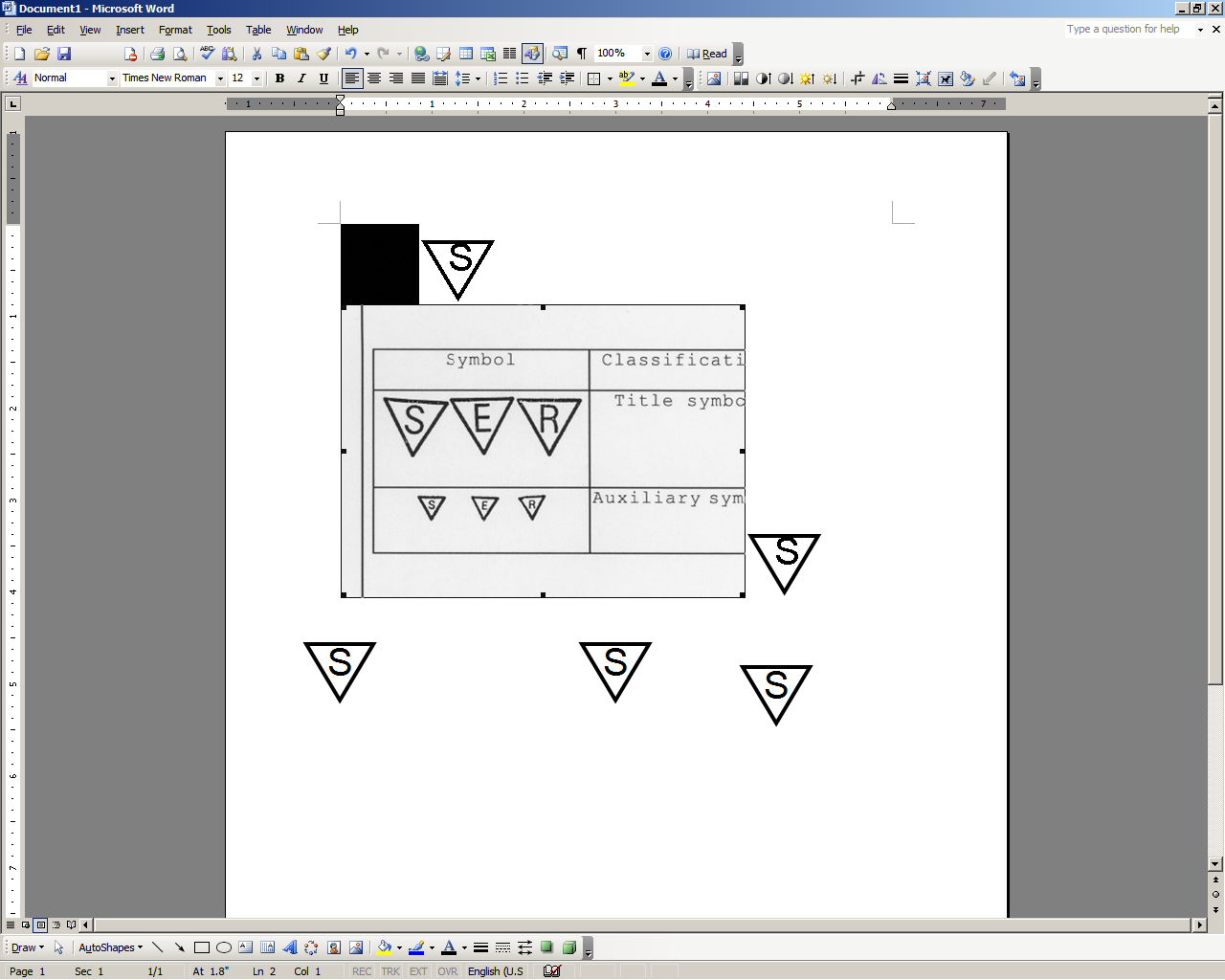 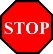 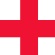 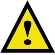 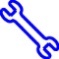 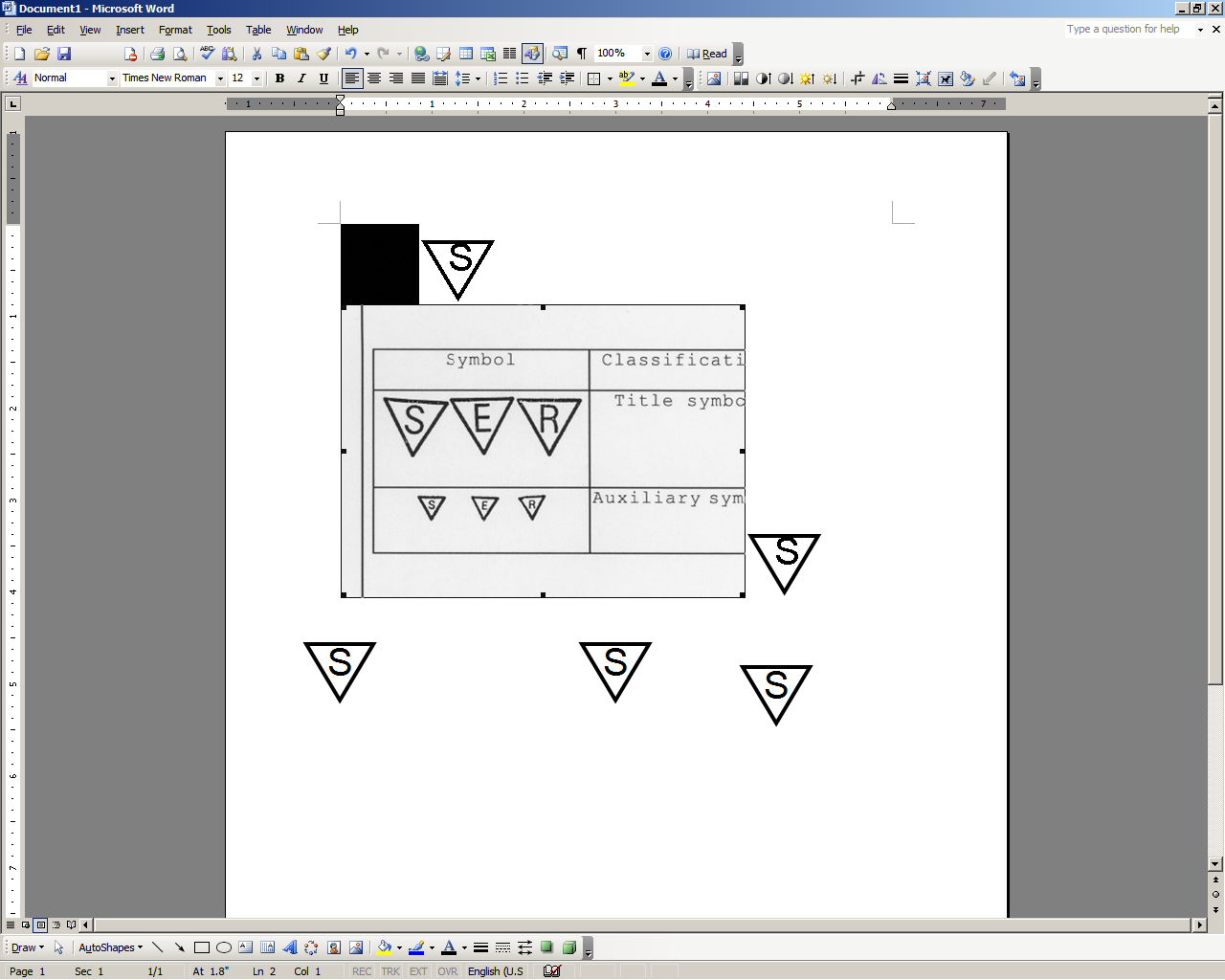 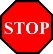 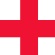 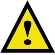 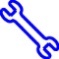 Care must be taken when installing this accessory to ensure damage does not occur to the vehicle.  The installation of this accessory should follow approved guidelines to ensure a quality installation.These guidelines can be found in the "Accessory Installation Practices" document.This document covers such items as:-Vehicle Protection (use of covers and blankets, cleaning chemicals, etc.).Safety (eye protection, rechecking torque procedure, etc.).Vehicle Disassembly/Reassembly (panel removal, part storage, etc.).Electrical Component Disassembly/Reassembly (battery disconnection, connector removal, etc.).Please see your  dealer for a copy of this document.Prepare for the Installation.Inspect the kit for contents and damage (Fig. 1-1).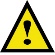 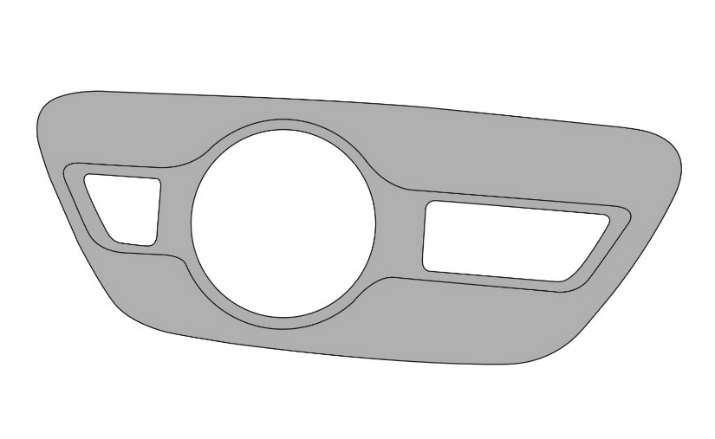 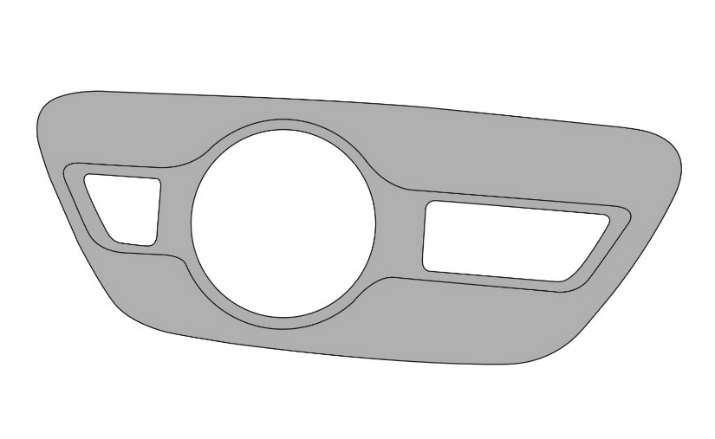 Thoroughly clean all installation surfaces.Always use a clean lint-free scratch resistant cloth.Shake the VDC approved cleaner well.Apply VDC approved cleaner directly to the cloth.  Do not spray cleaning solutions directly onto the vehicle (Fig.1-2).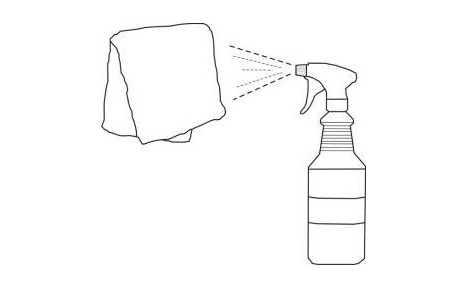 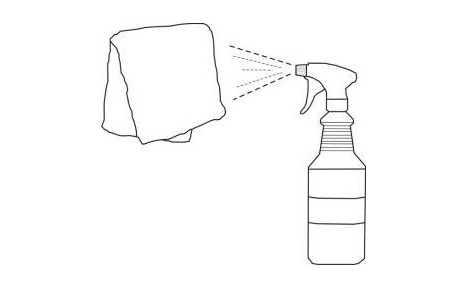 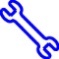 Clean the surface thoroughly and wipe dry immediately with a clean cloth (Fig. 1-3).  Do not allow the cleaner to air dry.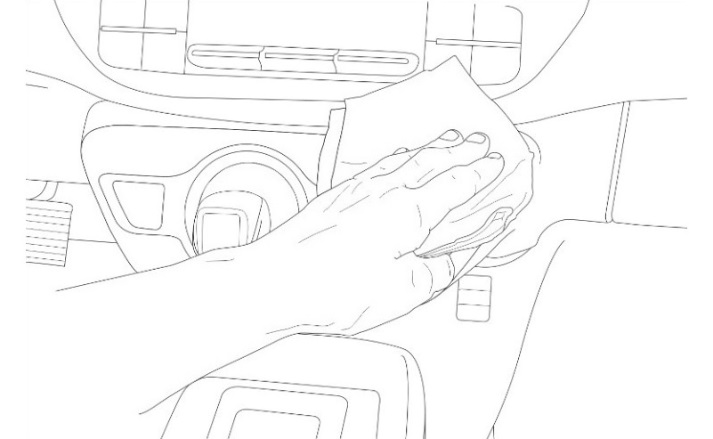 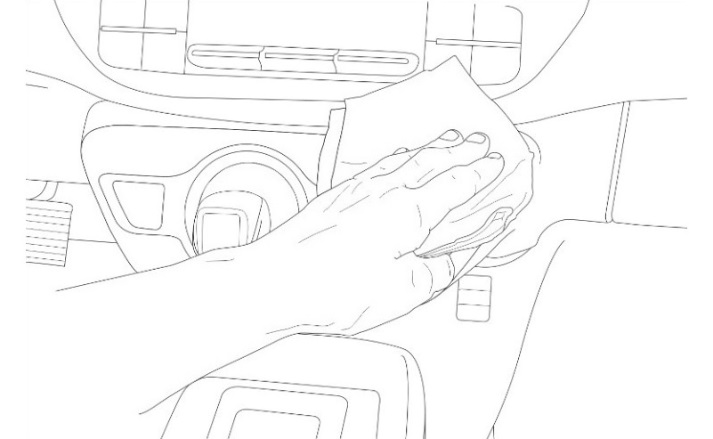 Apply water to a clean cloth.  Clean the surface thoroughly to ensure any VDC approved cleaner is completely removed.  Wipe dry with a clean cloth.The vehicle installation surface and applique must be between 70°F (21°C) and 110°F (43°C) at the time of installation. NOTE: A heat source may be used to reach minimum temperature if necessary.Install the Part.Before removing any adhesive liner on the back of the part, align the part and confirm that the fit is correct.Remove the 4 inner adhesive liners on the back of the part (A, Fig. 2-1).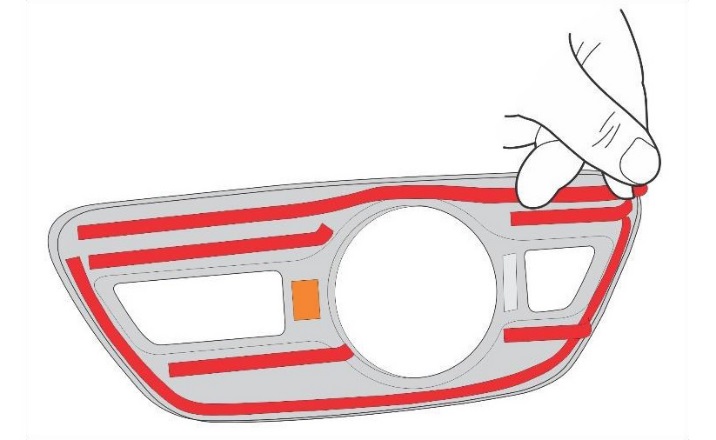 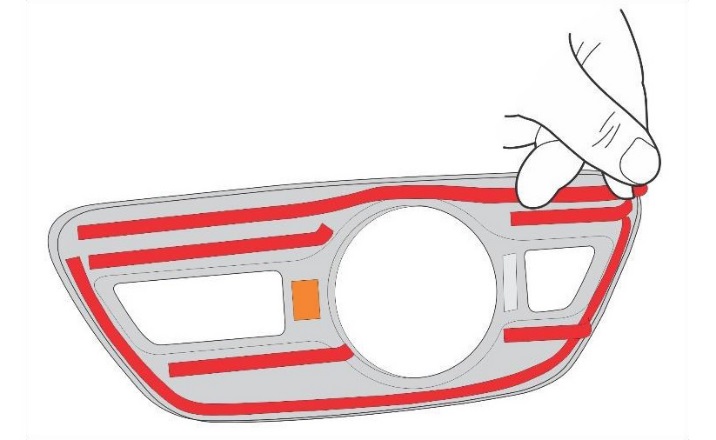 NOTE: Be sure not to touch any of the adhesive backing.Position the factory shift knob through the center hole of the applique and align the applique uniformly to the edges of the factory part.  Confirm that both outer holes of the applique (highlighted in yellow) are completely aligned (Fig. 2-2).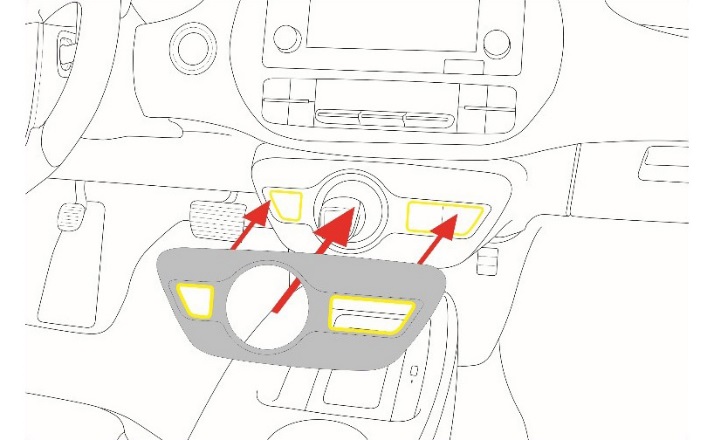 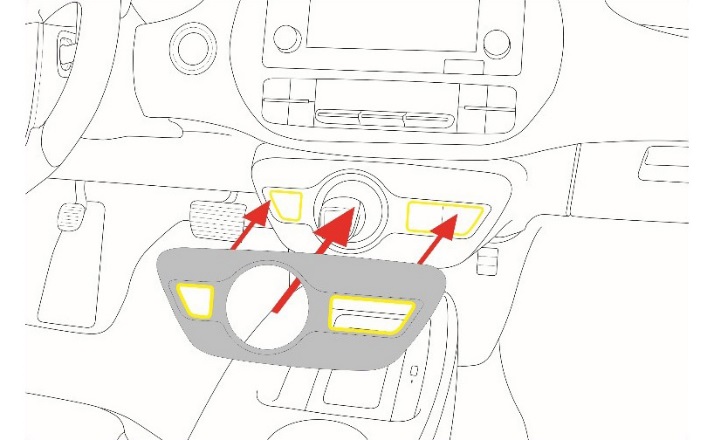 Gently touch the applique into position.Peel the 2 outer adhesive liners (B, Fig. 2-1).Use a clean, dry cloth and firmly press the applique against the factory part in all areas to ensure the adhesive makes contact (Fig 2-3).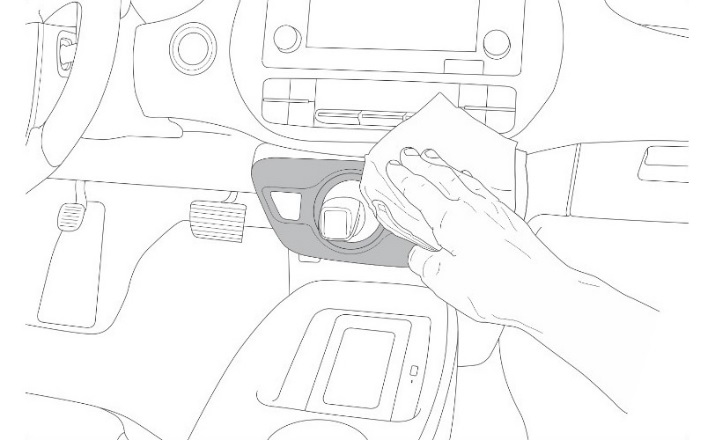 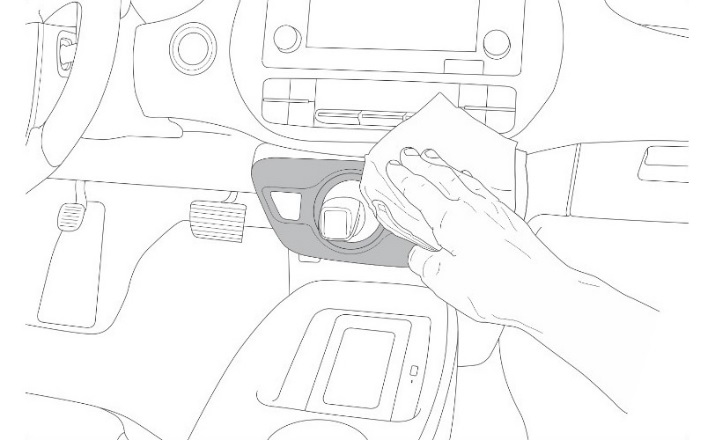 Confirm that the edges of the applique are flush to the edges of the factory part and all interior holes are centered.Accessory Function ChecksShifter bezel applique – AdhesiveShifter bezel applique - AlignmentVehicle Function ChecksButton operationApplique should be securely adhered to the factory part.Edges of applique should be flush to edges of factory part, +/- 2mm and interior spacing between applique and factory part should be uniform. Applique should not interfere with the movement of any buttons.Vehicle Appearance CheckAfter accessory installation, perform a visual inspection. Ensure no damage (including scuffs and scratches) was caused during the installation process.(For PPO installations, refer to TMS Accessory Quality Shipping Standard.)Item #Quantity Reqd.Description11Shifter Bezel Applique23Item #Quantity Reqd.Description123Item #Quantity Reqd.Description123NonePersonal & Vehicle ProtectionNotesSpecial ToolsNotesSurface ThermometerInfrared Non-contactHeat GunMaster Heat Gun HG-301A or equivalentInstallation ToolsNotesLint-free scratch resistant clothSpecial ChemicalsNotesCleanerVDC Approved cleaner All 2016 and newer Toyota PriusItem #Accessory1Shifter Bezel AppliqueItem #Quantity Reqd.Description123